VLOGA ZA DODELITEV FINANČNIH SREDSTEV ZA SOFINANCIRANJE PROGRAMOV  TURISTIČNIH DRUŠTEV V OBČINI ŠMARJE PRI JELŠAH V LETU 2020 Aktivnosti in termini izvedbeIZJAVE vlagateljaOdgovorna oseba izvajalca programov turističnega društva izjavljam, da so zagotovljeni materialni, kadrovski in organizacijski pogoji za izvršitev programov, ki jih prijavljamo na razpis za sofinanciranje programov turističnih društev v občini Šmarje pri Jelšah v letu 2020.S to izjavo s polno odgovornostjo potrjujem, da vsi podatki, ki jih navajamo v tem razpisu, ustrezajo dejanskemu stanju in da bomo na pisno zahtevo izvajalca razpisa dokazila dostavili. Izjavljamo, da imamo na dan prijave na razpis poravnane vse obveznosti do tretjih oseb.				Žig			Podpis odgovorne osebe:							_________________________Obvezne priloge:Dokazilo o registraciji v skladu z Zakonom o društvih.Seznam in število članov društva s podatki o  plačani članarini.Finančno in vsebinsko ovrednoten program, s katerim se društvo prijavlja na razpis.Poročilo o poslovanju društva za preteklo leto (novoustanovljena društva tega ne prilagajo).Zapisnik občnega zbora, ki je obravnaval in potrdil letno poročilo društva za leto 2019.Izpolnjen obrazec: Realizacija plana 2019 in finančni plan za leto 2020.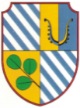 OBČINA ŠMARJE PRI JELŠAHOddelek za gospodarstvo Aškerčev trg 15, 3240 Šmarje pri JelšahT: 03 81 71 600E: obcina@smarje.siwww.smarje.siJavni razpis za dodelitev finančnih sredstev iz občinskega proračuna za sofinanciranje programov turističnih društev v Občini Šmarje pri Jelšah za leto 2020 Podatki o vlagatelju Podatki o vlagateljuNaziv društva:Naslov (sedež):Matična številka:Davčna številka:Številka trans. računa: Odgovorna oseba:Kontaktna oseba:Telefon:Elektronski naslov:Naziv programa:Število članov v društvu:Število članov iz občine Šmarje pri Jelšah:Aktivnosti v društvu :Predvideni stroški za propagandno gradivo (prospekti, razglednice, tur. spominki itd..):Predvideni organizacijski stroški:Drugi predvideni materialni stroški:AktivnostTermin aktivnostiMesto izvajanja aktivnosti